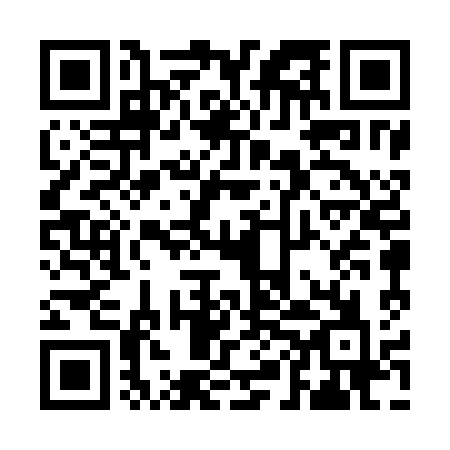 Ramadan times for Mianyang, ChinaMon 11 Mar 2024 - Wed 10 Apr 2024High Latitude Method: Angle Based RulePrayer Calculation Method: Muslim World LeagueAsar Calculation Method: ShafiPrayer times provided by https://www.salahtimes.comDateDayFajrSuhurSunriseDhuhrAsrIftarMaghribIsha11Mon5:565:567:161:114:347:077:078:2312Tue5:545:547:151:114:347:077:078:2313Wed5:535:537:141:114:357:087:088:2414Thu5:525:527:131:104:357:097:098:2515Fri5:515:517:111:104:357:107:108:2616Sat5:495:497:101:104:357:107:108:2617Sun5:485:487:091:104:367:117:118:2718Mon5:475:477:081:094:367:127:128:2819Tue5:455:457:061:094:367:127:128:2820Wed5:445:447:051:094:367:137:138:2921Thu5:435:437:041:084:367:147:148:3022Fri5:415:417:031:084:367:147:148:3123Sat5:405:407:011:084:377:157:158:3124Sun5:395:397:001:084:377:167:168:3225Mon5:375:376:591:074:377:167:168:3326Tue5:365:366:571:074:377:177:178:3427Wed5:355:356:561:074:377:187:188:3428Thu5:335:336:551:064:377:187:188:3529Fri5:325:326:541:064:377:197:198:3630Sat5:305:306:521:064:377:207:208:3731Sun5:295:296:511:054:377:207:208:371Mon5:285:286:501:054:377:217:218:382Tue5:265:266:491:054:377:217:218:393Wed5:255:256:471:054:387:227:228:404Thu5:245:246:461:044:387:237:238:415Fri5:225:226:451:044:387:237:238:416Sat5:215:216:441:044:387:247:248:427Sun5:195:196:431:034:387:257:258:438Mon5:185:186:411:034:387:257:258:449Tue5:175:176:401:034:387:267:268:4510Wed5:155:156:391:034:387:277:278:46